.Intro 16 countsRestarts: Wall 2 after 8 counts. Wall 5 after 24 counts.Tags: Wall 4 after 3 counts: RF cross over LF (4), LF recover (&)Wall 7 after 16 counts: RF Step R (1), LF Cross over RF (2), RF Step R (3), LF Cross over RF (4)S1: SIDE LOUNGE, ROTATE UPPER BODY, STEP R,L,R TURNING 3/4 L, SWEEP, CROSS, SIDE, SWEEP, BEHIND, SIDE, HITCH TURN 3/8, ROCK FWDS2: SWEEP,R,L,R TRAVELING BACKWARDS, BEHIND,TURN 1/4 L, LF STEP FWD, RF ROCK FWD, RECOVER, TURN ¼ L SWAY UPPER BODY R,L,RS3: HALF BACK DIAMOND, BASIC, SWEEP TURN R, RUN R,LS4: ROCKSTEP WHILE BENDING BOTH KNEES,RAISING LA RISE UP SLOWLY, STEP BACK L,R TURN 3/8 L, STEP FWD, CHASE TURN L, TURN 3/4 R ON BFWe hope you'll enjoy it! :)Contact: dahlgren.jonas@hotmail.com and smoothdancer79@hotmail.comI'm No Saint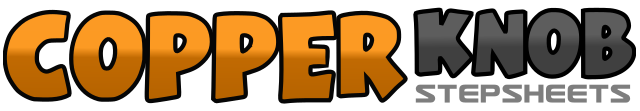 .......Compte:32Mur:4Niveau:Intermediate.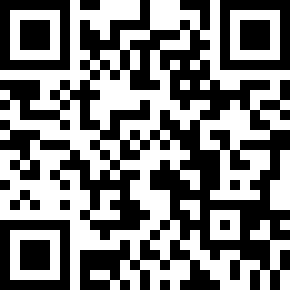 Chorégraphe:Jonas Dahlgren (SWE) & Sebastiaan Holtland (NL) - October 2018Jonas Dahlgren (SWE) & Sebastiaan Holtland (NL) - October 2018Jonas Dahlgren (SWE) & Sebastiaan Holtland (NL) - October 2018Jonas Dahlgren (SWE) & Sebastiaan Holtland (NL) - October 2018Jonas Dahlgren (SWE) & Sebastiaan Holtland (NL) - October 2018.Musique:The Fix - Adam AginThe Fix - Adam AginThe Fix - Adam AginThe Fix - Adam AginThe Fix - Adam Agin........1-2&3RF Step R Rotate upper body R (1), Turn 1/4 L, LF Step Fwd (2), Turn 1/4 L, RF Step Fwd (&) Turn 1/4 L, LF Step Fwd, RT sweep back to front (3)4&5RF Cross over LF (4), LF Step L (&), RF Cross behind LF, LT sweep front to back (5)6&7-8LF Step behind RF (6), RF Step R (&), LF Cross over RF, Hitch RK Turn 3/8 L (10:30) (7), RF Step Fwd (8)1-3Recover weight LF, RT sweep front to back (1), RF Step back, LT sweep front to back (2), LF step back, RT sweep front to back (3)4&5RF Step back (4), Turn 3/8 L, LF Step Fwd (&), RF Step Fwd (5)6&7LF Recover (6), RF Step back (&), Turn 1/4 L, LF Step L, Sway L (7)8&Sway R, Transfer weight to RF (8), Sway L, Transfer weight to LF (&)1-2&RF Step R (1), Turn 1/8 L, LF Step back (2) RF Step Back (&)3-4&Turn 1/8 L, Step LF L (3), Turn 1/8 L, RF Step Fwd (4) LF Step Fwd (&)5-6&Turn 1/8 L RF Step R (5), LF Step slightly behind RF (6), RF Cross over LF (&)7-8&LF Step L, Turn 5/8 R while sweeping RT (4:30)(7), RF Step Fwd (8), LF Step Fwd (&)1-3Bend both knees RF Step Fwd (1), Slowly straighten both legs, Rise LA with open palm faced upwards (2-3)4&5LF Step back (4), RF Step back (&), Turn 3/8 L, LF Step Fwd (5)6&7RF Step Fwd (6) Turn ½ L, LF Step Together (&) RF Step Fwd (7),8&LF Step together with equal weight on both feet, Turn ¾ (8), Transfer Weight to LF, Rotate upper body L (&) (3:00)